ZAHTJEV ZA PRISTUP INFORMACIJAMAPodnositelj zahtjeva (ime i prezime / naziv, adresa / sjedište, telefon i/ili e-pošta) : ___________________________________________________________________________Naziv tijela / sjedište i adresa primatelja zahtjeva: Vodoopskrba d.o.o. Sv. I. Krstitelja 101 31326 Darda Informacija koja se traži : Način pristupa informaciji (označiti) neposredan pristup informaciji  pristup informaciji pisanim putem  uvid u dokumente i izrada preslika dokumenata koji sadrže traženu informaciju,  dostavljanje preslika dokumenata koji sadrži traženu informaciju,  na drugi prikladan način (elektronskim putem ili drugo) -------------------------------------------------- (vlastoručni potpis podnositelja zahtjeva) U Dardi, ___. ___. 2021. Napomena: Primatelj zahtjeva ima pravo na naknadu stvarnih materijalnih troškova od podnositelja zahtjeva u svezi s pružanjem i dostavom tražene informacije. Obrazac broj 1VODOOPSKRBA d.o.o. Darda Za obavljanje komunalnih djelatnostiDarda, Sv. I. Krstitelja 101www.vodoopskrba-darda.hr OIB: 67820151229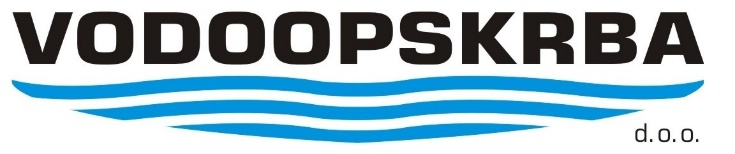 